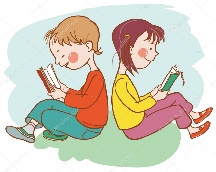 BRALNI PROGRAM ZA BRALNO ZNAČKO 4. r.            2019/2020PESMIKovič, K.: KrižemkražMakarovič, S.: Čuk na palici                 Zlata ladjaŠoster Olmer, K.: Nogavičke za ptičkeČernej, A.: MetuljčkiJure, Jakob: Morje, Tri vrane s platanePavček, T.: Besede za sladkosnedeŠtampe Žmavc, B.: Klepetosnedke                      Gregorič, B.: Zaklenjeni volk                               Čarimatika                               Živa hišaRAZLIČNE ZGODBE V KNJIGI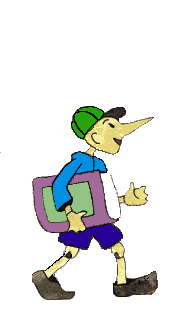 Kovič, K.: Moj prijatelj Piki JakobPetek Levokov, M.: O zmaju, ki je požrl šoloRozman, S.: Oblaček Pohajaček                               Kostanjevo drevo gre v Afriko                          Ingolič, A.: Ptiček brez kljunčka Jančar, I.: Zmaji iz našega mestaHagen, H.: Liza se uči pisatiNovak, M.. Mama gre trikrat okrog sveta                  Lizina najljubša babicaUngerer, T.: Pet fantastičnih živaliAmiot, K. – M.: Živali na počitnicahArnuš, P. T.: Za devetimi drevesiSchubert, U.: Zgodbe o mobilcihNöstlinger, C.: Zgodbe o FrancuLanda, N.: Zgodbe o delfinih                   Franceve ljubezenske zgodbeMai, M.: Detektivske zgodbe                   Franceve bolezenske               Zgodbe o pogumuBarska, A.: Reksi. Štirje letni časiArold, M.: Zgodbe za kurjo polt                   Reksi. Na pomoč!Lenk, F.: Detektivske ugankeKuyper, S.: Kje stanuje Bog?Gleeson, L.: Zgodbe o KatiENA ZGODBA V KNJIGIAndersen, H.C.: Stanovitni kositrni junakMakarovič, S.: Kam pa kam, kosovirja                           Cesarjev slavec                        Maček Mačkursson                           Božično drevo                        Medena pravljica
                           Grdi raček                          Replja                           Vžigalnik                        Kokoška Emilija
                           Divji labodi                        Vila Malina                        Bedak Jurček                        Šuško in gozdni dan
Johansen, H.: Zgodba o goskici, ki ni bila                          Sapramišja sreča                       dovolj hitraMarks, A.: Razbojnikova hčiBanscherus, J.: (zbirka Detektiv Kvjatkovski)                 Varuh obaleKnister:        (zbirka Mala čarovnica Lili)Milčinski, F.: Razbojnik Cefizelj in občinska blagajnaMakarovič, S.: Zajčkovo leto                     Butalski grb                        Mi, kosovirji                     Kako so si Butalci omislili pametMilčinski, F.: Laž in njen ženinScheffler, U.: Črnilko - računalniška pošast                     Gospod in hruška                     Dedkov superračunalnikLindgren, A.: Pobegnimo s PikoWagener, G.: Miš v hišiRodero, P.: PrijateljaRyan, M.: Robi in bitje iz vesoljaWilliams, M.: Žametni zajčekIves, A.: Moj oče je…Dahl, R.: Čarobni prstVidmar, J.: Matic je kaznovan               Žirafa in Peli in jaz                  Matic v bolnišnici               kavleŽ iflA                  Matic je zaljubljenSchubert, U.: Blaž in Špela                  Matica je strahScheffler, U.: Mož s črno rokavico                  PrijateljaSimon, F.: Ne skuhajte, Pepelke!                 Matic in BlažkaNöstlinger, C.: (knjige o Mini, ostale knjige o Francu)Widmark, M.: Cirkuška skrivnost
(zbirka Detektivska agencija Lovro in Maja)Rozman, A.: ČofliUmek, E.: PravljičarMajhen, Z.: Čas brez vodeZupan, D.: Deklica za ogledalomPogačnik, J.: Srček za Nino
Koren, M.: TiaUebe, I: Vampir v razreduRuepp, K.: Morski poniLenk, F.: Mojstrski tatBieniek, C.: (zbirka Korina Korenček)Lozano C., P.: (zbirka Detektiv Nosko)Osborne, M.P.: (zbirka Čarobna hišica…)                                                       Byrne, S.: Moč Erikove domišljijeBedford, D.:  (zbirka Nogometno moštvo)Huseinović, K.: Lektor JakobAbbott, T.: (zbirka Skrivnostna dežela Droon)                                                      Gibbes, L.: (zbirka Prigode pasjega policista)
Stone, R.: (zbirka Zaliv dinozavrov)Pregelj, S.: Duh Babujan in prijatelji                Mai, M.: Razred v nogometni vročici                   Duh Babujan in nepričakovana selitev              Pošast v razredu (zbirka Knjigoljub)Suhodolčan, P.: Goran, legenda o zmajuSuhodolčan, P.: Tina in medvedja močMlakar, S.: Peter in čudežni rdeči kos Janez                           Lipko in KošoRokDivjak, D.: Foksi in športni duh                          Goran, legenda o zmaju